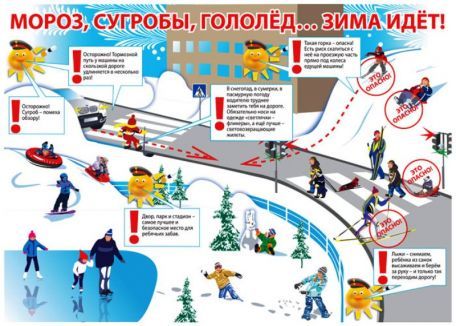 Профилактическое мероприятие «ГОРКА»Уважаемые родители!Просим Вас проводить профилактические беседы с ребенком дома о правилах безопасного поведения на улицах города,об опасности при скатывании с наледей и гороквблизи проезжей части и движущегося транспорта.Если Вы обнаружили на дорогах или улицах города снежные валы, наледи, скаты, выходящие на проезжую часть и тем более, если ТАКИЕ «ГОРКИ» используются для катания и игр детей или ограничивают видимость пешеходам и водителям,просим незамедлительно СООБЩАТЬ по телефону дежурной части ОМВД России «Первоуральский» 8(3439) 64-82-21, 02, или направить сообщение на адрес электронной почты gibdd@pervomail.ru БУДЬТЕ БДИТЕЛЬНЫ!НЕ БУДЬТЕ РАВНОДУШНЫ!ЭТО НАШИ ДЕТИ!